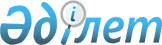 О внесении дополнений в постановление Правительства Республики Казахстан от 16 июля 2002 года N 787
					
			Утративший силу
			
			
		
					Постановление Правительства Республики Казахстан от 20 января 2004 года N 57. Утратило силу постановлением Правительства РК от 13 августа 2007 г. N 692



      


Сноска. Постановление Правительства РК от 20 января 2004 г. N 57 утратило силу


 


постановлением Правительства РК от 13 августа 2007 г. N 


 692 


 (вводится в действие по истечении 21 календарного дня со дня его официального опубликования).



      Правительство Республики Казахстан постановляет:




      1. Внести в 
 постановление 
 Правительства Республики Казахстан от 16 июля 2002 года N 787 "Об утверждении квалификационных требований по лицензированию деятельности, связанной с разработкой, производством, ремонтом, торговлей, приобретением, коллекционированием, экспонированием гражданских пиротехнических веществ и изделий с их применением" (САПП Республики Казахстан, 2002 г., N 22, ст. 240) следующие дополнения:



      в квалификационных требованиях по лицензированию деятельности, связанной с разработкой, производством, ремонтом, торговлей, приобретением, коллекционированием, экспонированием гражданских пиротехнических веществ и изделий с их применением, утвержденных указанным постановлением:



      в пункте 1:



      после слов "газа или их комбинаций." дополнить абзацами следующего содержания:



      "Пиротехнические изделия по степени потенциальной опасности при применении подразделяются на 4 класса:



      1 класс - изделия, у которых в числе опасных факторов отсутствуют ударные волны и разлетающиеся при взрыве осколки, кинетическая энергия движения не более 0,5 Дж, акустическое излучение на расстоянии 0,25 м от изделия не более 125 ДцБ, а радиус опасной зоны по остальным факторам не превышает 0,5 м (бенгальские свечи, хлопушки, фонтаны настольные, вертушки, бабочки);



      2 класс - изделия, у которых в числе опасных факторов отсутствуют ударные волны и разлетающиеся при взрыве осколки, кинетическая энергия движения не более 5 Дж, акустическое излучение на расстоянии 2,5 м от изделия не более 140 ДцБ, а радиус опасной зоны по остальным факторам не превышает 5 м (летающие фейерверки, дымовые фейерверочные изделия, мини-салюты, фонтаны концертные);



      3 класс - изделия, у которых в числе опасных факторов отсутствуют ударные волны и разлетающиеся при взрыве осколки, кинетическая энергия движения не более 20 Дж, акустическое излучение на расстоянии 5 м от изделия не более 140 ДцБ, а радиус опасной зоны по остальным факторам не превышает 20 м (мини-римские свечи, петарды терочные, петарды фитильные и связки петард, наземные фейерверки, мини-ракеты);



      4 класс - изделия, у которых в числе опасных факторов отсутствуют ударные волны и разлетающиеся при взрыве осколки, а радиус опасной зоны хотя бы по одному из остальных факторов составляет более 20 м (гражданские профессиональные пиротехнические изделия)";



      в подпункте 1) после слов "бытового назначения" дополнить словами "1-3 класса опасности";



      в подпункте 2) после слов "специального назначения" дополнить словами "4 класса опасности";



      в подпункте 3) пункта 2 после слова "помещений" дополнить словами "для хранения и реализации пиротехнических изделий";



      дополнить пунктом 5 следующего содержания:



      "5. Юридическое лицо или индивидуальный предприниматель, имеющий лицензию на виды деятельности, указанные в подпункте 1) пункта 4, приобретает пиротехнические изделия с 1 по 4 класс опасности по лицензии на приобретение (согласно приложению), а пиротехнические изделия с 1 по 3 класс опасности свободно реализует населению без требования лицензии на их приобретение.";



      дополнить приложением согласно приложению к настоящему постановлению.




      2. Настоящее постановление вступает в силу со дня подписания.

      

Премьер-Министр




      Республики Казахстан





Приложение         



к постановлению Правительства



Республики Казахстан    



от 20 января 2004 года N 57 

Приложение         


                     МВД Республики Казахстан


___________________________________________________________________



               (наименование органа внутренних дел)

"___" ____________ 20 __г.

                      

Корешок лицензии N ____


      Выдано_______________________________________________________



               (полное наименование юридического лица,



___________________________________________________________________



         филиала, представительства, Ф.И.О. индивидуального



___________________________________________________________________



               предпринимателя, их юридический адрес)

      Под персональную ответственность ____________________________



___________________________________________________________________



        (Ф.И.О., серия, номер удостоверения личности или



___________________________________________________________________



                  паспорта, кем и когда выдан)

      На приобретение _____________________________________________



                             (наименование и количество



___________________________________________________________________



              гражданских пиротехнических веществ и



___________________________________________________________________



                    изделий с их применением)

      Действительно в течение шести месяцев



      со дня выдачи

М.П.

      Начальник _________________________________



                  (Фамилия, инициалы, подпись)

Примечание. Остается в органе внутренних дел,



            выдавшем лицензию

      (Продолжение бланка)


                      МВД Республики Казахстан


___________________________________________________________________



               (наименование органа внутренних дел)

"___" ____________ 20 __г.

                      

Дубликат лицензии N ____


      Выдано_______________________________________________________



               (полное наименование юридического лица,



___________________________________________________________________



         филиала, представительства, Ф.И.О. индивидуального



___________________________________________________________________



               предпринимателя, их юридический адрес)

      Под персональную ответственность ____________________________



___________________________________________________________________



        (Ф.И.О., серия, номер удостоверения личности или



___________________________________________________________________



                  паспорта, кем и когда выдан)

      На приобретение _____________________________________________



                             (наименование и количество



___________________________________________________________________



              гражданских пиротехнических веществ и



___________________________________________________________________



                    изделий с их применением)

      Действительно в течение шести месяцев



      со дня выдачи

М.П.

      Начальник _________________________________



                  (Фамилия, инициалы, подпись)

Примечание. Остается на руках покупателя. При покупке



            пиротехнических изделий торгующей организацией



            заполняется на обороте наименование и



            количество реализованной пиротехнической



            продукции.

      (Продолжение бланка)


                      МВД Республики Казахстан


___________________________________________________________________



               (наименование органа внутренних дел)

"___" ____________ 20 __г.

                      

       Лицензия N ____


      Выдано_______________________________________________________



               (полное наименование юридического лица,



___________________________________________________________________



         филиала, представительства, Ф.И.О. индивидуального



___________________________________________________________________



               предпринимателя, их юридический адрес)

      Под персональную ответственность ____________________________



___________________________________________________________________



        (Ф.И.О., серия, номер удостоверения личности или



___________________________________________________________________



                  паспорта, кем и когда выдан)

      На приобретение _____________________________________________



                             (наименование и количество



___________________________________________________________________



              гражданских пиротехнических веществ и



___________________________________________________________________



                    изделий с их применением)

      Действительно в течение шести месяцев



      со дня выдачи

М.П.

      Начальник _________________________________



                  (Фамилия, инициалы, подпись)

Примечание. Остается в торгующей организации.



            Заполняется на обороте наименование



            и количество реализованной



            пиротехнической продукции.

_________________________________________________________________________



  Наименование  ! Количество !Страна!  Наименование  ! Количество !Страна!



пиротехнического!------------!проис-!пиротехнического!------------!проис-!    



     изделия    !коробок!штук!хожде-!     изделия    !коробок!штук!хожде-!



                !            !ния   !                !            !ния   !



-------------------------------------------------------------------------!



-------------------------------------------------------------------------



-------------------------------------------------------------------------



                                    !



"___"_______20___г.                 ! "___"_______20___г.



                                    !



Штамп торгующей                     !Штамп торгующей



организации_______________________  !организации_______________________



           (подпись ответственного  !           (подпись ответственного



                    лица)           !                   лица) 



__________________________________________________________________________                                

					© 2012. РГП на ПХВ «Институт законодательства и правовой информации Республики Казахстан» Министерства юстиции Республики Казахстан
				